Hei Det nærmer seg barnehagestart! Barnets første dag: Klokkeslettet dere skal møte opp: Avdelingens navn:  Telefonnummer til avdelingen: Navn og adresse til barnehagen:Den første dagen besøker dere barnehagen en liten stund. Vi blir kjent med dere, og dere blir kjent med oss. Sammen planlegger vi hvordan den første tiden i barnehagen skal være.Vi gleder oss til å hilse på dere! Hilsen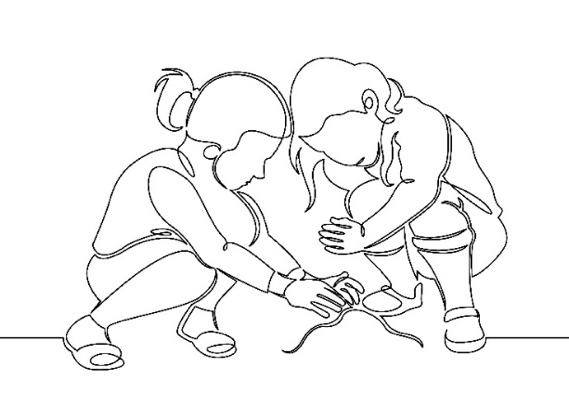 سلامد وړکتون پیل مخ په رانږدې کیدو دی!د ماشوم لومړۍ ورځ:په کوم ساعت باید راشئ:د څانګې نوم:د ټاکلی څانګې د تلیفون شمیره:د وړکتون نوم او پته:_____________________________________________________________________________________________________________________په لومړۍ ورځ، تاسی د یوه لنډ مهال لپاره وړکتون ته راځئ. تر څو چی د یواوبل سره پیژند گلوی تر لاسه کړو. او بیا په ګډه سره به د وړکتون د لومړیو ورځو د څرکندتیا په هکله  پلان جوړو .موږستاسی د لیدو او روغبر لیوال یو!په درناوې